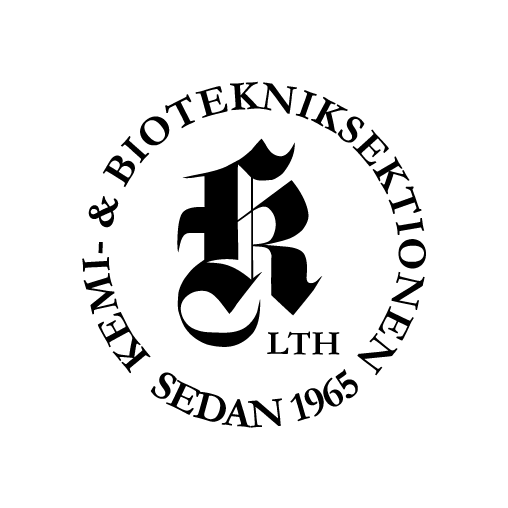 Policy för Övergripande & Långsiktiga MålKemi- och BiotekniksektionenTeknologkåren vid Lunds Tekniska Högskola2015-11-16Senast redigerad 2020-10-13§1 HistorikDenna Policy antogs på Höstterminsmötet 2015, redigerades på Vårterminsmötet 2016, Vårterminsmötet 2017, Höstterminsmöte 1 2017 och redigerades senast på Höstterminsmöte 1 2020.§2 BakgrundUnder året 2014 arbetades det mycket med hur Sektionen skulle jobba långsiktigt vilket resulterade i en verksamhetsplan som antogs av Höstterminsmötet 2014. Efter utvärdering röstades den ner på Vårterminsmötet 2015 och Styrelsen 2015 uppdrogs att utvärdera hur Sektionen istället skulle jobba med Strategiska Frågor på Sektionen. En arbetsgrupp tillsattes och denna Policy kom ut som resultat av arbetet. Arbetet fortsatte under 2016 då målen formulerades.§3 SyfteDenna Policy är medvetet tänkt att innehålla väldigt övergripande och abstrakta mål. Avsikten är att Sektionen ska som helhet jobba efter dessa långsiktiga mål.§4 Mål§4:1 Gemenskap    -andan ska bevaras och utvecklas.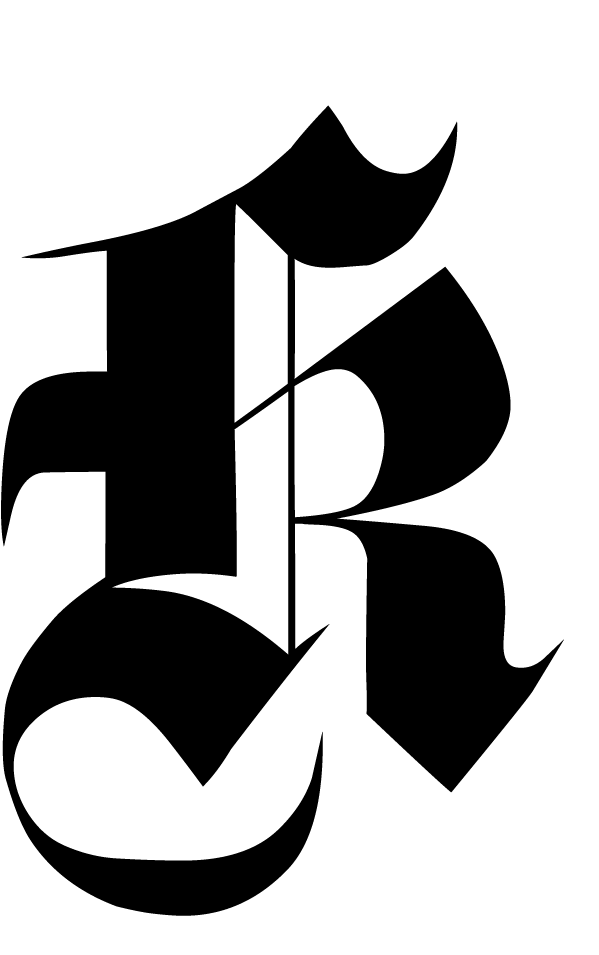 Alla medlemmar ska känna sig välkomna och inkluderade i Sektionen.En kultur där medlemmarna samarbetar med varandra och inte motverkar varandra ska råda.Alla medlemmar ska behandlas lika.Internationella studenter på de program som Sektionen studiebevakar för ska inkluderas i Sektionens verksamhet.Sektionen ska verka för att tillgängliggöra väsentlig information angående Sektionens verksamhet till Sektionens medlemmar.§4:2 UtbildningSektionen ska verka för att det ska erbjudas Kemi- och Bioteknikutbildning i världsklass.Sektionen ska uppmärksamma och främja studenternas fysiska och psykiska hälsa.En god relation med Programledningen, Studievägledningen och andra instanser på LTH ska upprätthållas. Studiebevakningen ska vara aktiv och synlig.Sektionen ska inför och i samband med eventuell omlokalisering av kurser som rör Kemi- och Biotekniksektionen skall verka för att bibehålla och förbättra den kvalité av verksamhet som finns i nuläget.§4:3 NäringslivEtt varumärke för K-teknologen i Lund, Sverige och utanför Sveriges gränser ska skapas.Alla utbildningar, både grund- och masternivå, ska inkluderas i näringslivsrelaterad verksamhet.Möjligheter att utveckla för arbetslivet relevanta färdigheter som inte täcks av utbildningen ska tillhandahållas.§4:4 FritidEtt utbud av evenemang som lockar alla medlemmar ska erbjudas.Verksamheten ska vara miljövänlig och hållbar.Det ska vara en låg tröskel för att engagera sig på Sektionen.§4:5 SektionsarkivetSektionens arkiv ska bevaras sorterat och i gott skick, både fysiskt och digitalt, för att alla sektionens medlemmar ska kunna ta del av sektionens historia.Tidigare, ej digitala dokument och föremål av värde i det fysiska arkivet ska digitaliseras genom fotografi eller inskanning för att säkra upp arkivet.§4:6 Externa RelationerK-sektionen ska upplevas som en positiv närvaro på Kemicentrum.Ett aktivt samarbete ska ske med Teknologkåren Centralt samt andra Sektioner och organisationer inom Teknologkåren.Sektionen ska upprätthålla goda relationer med andra studentorganisationer, Lunds Universitet samt andra myndigheter.§4:7 EkonomiSektionen ska verka för behålla stabila finanser och en sund syn på ekonomi.